Autumn Term – Year 6Autumn Term – Year 6Autumn 1Autumn 2Writing skills focus:Use the correct tense throughout a piece of writing.Use modal verbs appropriately to suggest degrees of possibility.Writing skills focus:Add precision, detail and qualification using prepositional phrases and adverbs.Effectively draft work to enhance meaning and adapt grammar choice for effect.Use colons, semi-colons, hyphensGenre focus Fiction: Stories with historical settingsNon-fiction: RecountPoetry: Genre focusFiction: Stories with historical settingsNon-fiction: Newspaper reportPoetry: Creating imagesCore textThe Harmonica            Rose Blanche            Erika’s story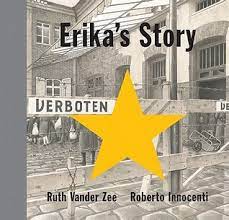 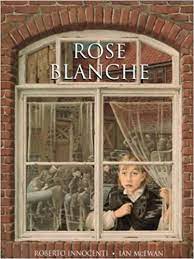 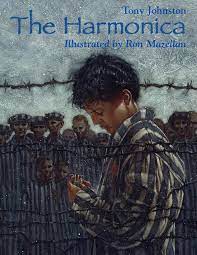 Anne Frank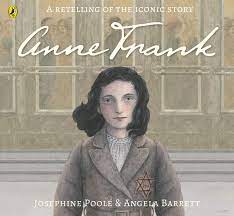 FictionStories with historical settings(Writing a range of pieces with a focus on the above books)Flashbacks, character profiles, contrasting charactersStories with historical settingsSetting description writingNon-fictionRecountNewspaper reportPoetryCreating images – life during the warHook ideasShort burst writing opportunitiesLetters
PostcardsDebatesDiariesLettersDiariesObituariesTexts to enrich learningWider curriculum writing opportunities (if apt)Bredbury 50 things linksSpring Term – Year 6Spring Term – Year 6Spring 1Spring 2Writing skills focus:Adapt the grammar and vocab in my writing to suit the audience Use antonyms and synonyms to enhance descriptionDescribe and integrate dialogue to convey character and move the action along.Use a range of cohesive devices (adverbials, pronouns, conjunctions, similes, ed/ing/ly, repetition, prepositional phrases, ellipsesUse relative clauses, embedded clauses, subordinate and coordinating clauses, adverbials, prepositional clausesFormal speechUse colons, semi-colons, hypensWriting skills focus:Adapt the grammar and vocab in my writing to suit the audience Use antonyms and synonyms to enhance descriptionDescribe and integrate dialogue to convey character and move the action along.Use a range of cohesive devices (adverbials, pronouns, conjunctions, similes, ed/ing/ly, repetition, prepositional phrases, ellipsesUse relative clauses, embedded clauses, subordinate and coordinating clauses, adverbials, prepositional clausesFormal speechUse colons, semi-colons, hypensGenre focus Fiction: Author study – William ShakespeareNon-fiction: Range of writing oppsPoetry: Poetic style – spells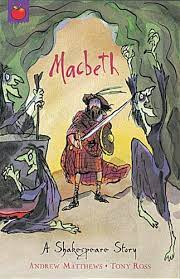 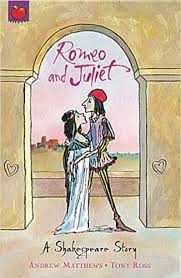 Genre focus Fiction: Author study – William ShakespeareNon-fiction: Range of writing oppsPoetry: Poetic style – spellsCore textStories by William Shakespeare(Romeo and Juliet, Macbeth)Stories by William Shakespeare(Romeo and Juliet, Macbeth)FictionPlayscriptsPlayscriptsNon-fictionSee belowSee belowPoetryPoetic style (spells)Poetic style (spells)Hook ideasShort burst writing opportunitiesNewspaper report Diary entryLettersInstructionsBiographiesPersuasionArgumentNewspaper report Diary entryLettersInstructionsBiographiesPersuasionArgumentTexts to enrich learningWider curriculum writing opportunities (if apt)Bredbury 50 things linksSummer Term – Year 6Summer Term – Year 6Summer 1Summer 2Writing skills focus:Use colons, semi-colons, hyphensRe-draft work to show thoughtful and effective changes to impact the readerProof read work accuratelyWriting skills focus:Modal verbs to argue (possibility, probability and certainty)Genre focus Fiction: Film narrativeNon-fiction: Debate/ArgumentGenre focusFiction:Non-fiction: Persuasive advertCore textWonder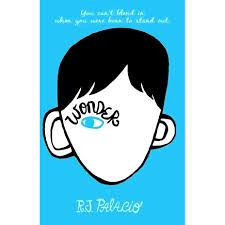 FictionFilm narrative (The little freak on Literacy shed)Non-fictionArgument/debatePersuasive advert – Holiday Brochure PoetryHook ideasShort burst writing opportunitiesCharatcer descriptionsEmotionsMonologue
Diary entryDescriptionsPersuasive languageTV advertTexts to enrich learningWider curriculum writing opportunities (if apt)Bredbury 50 things links